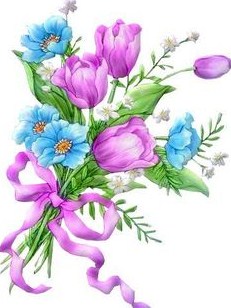 В отворённом окне богатого покоя,В фарфоровых, расписанных горшках,Цветы поддельные, с живыми вместе стоя,На проволочных стебелькахКачалися спесивоИ выставляли всем красу свою на диво.Вот дождик начал накрапать.Цветы тафтяные* Юпитера тут просят:Нельзя ли дождь унять;Дождь всячески они ругают и поносят.«Юпитер! – молятся, – ты дождик прекрати,Что в нём путиИ что его на свете хуже?Смотри, нельзя по улице пройти:Везде лишь от него и грязь и лужи».Однако же Зевес не внял мольбе пустой,И дождь себе прошёл своею полосой.Прогнавши зной,Он воздух прохладил; природа оживилась,И зелень вся как будто обновилась.Тогда и на окне Цветы живые всеРаскинулись во всей своей красеИ стали от дождя душистей,Свежее и пушистей.А бедные Цветы поддельные с тех порЛишились всей красы и брошены на двор,Как сор.Таланты истинны за критику не злятся:Их повредить она не может красоты;Одни поддельные цветыДождя боятся.* Тафта – лёгкая шёлковая материя с сильным глянцем.